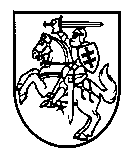 Lietuvos Respublikos konkurencijos tarybaBiudžetinė įstaiga, Jogailos g. 14, LT-01116 Vilnius, tel. (8 5) 262 7797, faks. (8 5) 212 6492, el. p. taryba@kt.gov.ltDuomenys kaupiami ir saugomi Juridinių asmenų registre, kodas 188668192¯¯¯¯¯¯¯¯¯¯¯¯¯¯¯¯¯¯¯¯¯¯¯¯¯¯¯¯¯¯¯¯¯¯¯¯¯¯¯¯¯¯¯¯¯¯¯¯¯¯¯¯¯¯¯¯¯¯¯¯¯¯¯¯¯¯¯¯¯¯¯¯¯¯¯¯¯¯¯¯¯¯¯¯¯¯¯¯¯¯¯¯¯¯¯Dėl Lietuvos Respublikos VYRIAUSYBĖS NUTARIMO projekto derinimoLietuvos Respublikos konkurencijos taryba savo iniciatyva išnagrinėjo Teisės aktų informacinėje sistemoje (TAIS) patalpintą Lietuvos respublikos sveikatos apsaugos ministerijos (toliau – Ministerija) parengtą Lietuvos Respublikos Vyriausybės nutarimo ,,Dėl Lietuvos Respublikos Vyriausybės 2005 m. rugsėjo 13 d. nutarimo Nr. 994 ,,Dėl Ambulatoriniam gydymui skiriamų vaistinių preparatų ir medicinos pagalbos priemonių bazinių kainų ir paciento priemokų už juos apskaičiavimo tvarkos aprašo patvirtinimo“ pakeitimo“ projektą (toliau – Nutarimo projektas) Nr. 20-5387(2).Nutarimo projektu ketinama nustatyti kompensuojamųjų vaistinių preparatų (vaistiniai preparatai toliau vadinami vaistais) priemokos apskaičiavimui naudojamo rodiklio – 20 proc. vidutinės recepto kompensuojamosios kainos (L) – viršutinę ribą: „Jeigu 20 proc. praėjusių metų vidutinės recepto kompensuojamosios kainos (L) sudaro daugiau negu 4,71 euro, 20 proc. praėjusių metų vidutinės recepto kompensuojamosios kainos (L) laikoma ši suma“. Kaip nurodyta Nutarimo projekto numatomo teisinio reguliavimo poveikio vertinimo pažymoje (toliau – Pažyma), šiuo atveju siekiama, kad nedidėtų priemokos už kompensuojamuosius vaistus. Pažymoje taip pat nurodyta, kad 2019 m. vieno kompensuojamojo recepto vidutinė bazinė kaina siekė 31,80 Eur, o 20 procentų nuo šios vertės – 6,36 Eur.Nutarimo projektu taip pat siūloma suvienodinti didžiausios galimos priemokos dydį tiek vieno tiekėjo, tiek ir dviejų ir daugiau tiekėjų sudėtinių vaistų grupėse. Kaip nurodyta Pažymoje, manytina, kad šis pakeitimas sąlygos vieno tiekėjo sudėtinių vaistų kainų mažėjimą. Nutarimo projektu siekiama racionalaus Privalomojo sveikatos draudimo fondo (toliau – PSDF) biudžeto ir pacientų lėšų naudojimo.Pažymoje nurodyta, kad siūlomi pakeitimai poveikio verslui neturės, nes yra fiksuojamos to paties vaisto priemokos ribos, galiojusios 2019 m kainynuose, taip pat, kad neturėtų pablogėti vaisto patekimo į kainyną sąlygų, kadangi tokios sąlygos, kaip nustatoma Nutarimo projekte vieno tiekėjo sudėtiniams vaistams, jau galioja dviejų ir daugiau tiekėjų sudėtiniams vaistams. Konkurencijos tarybos vertinimu, Ministerijos pozicija, kad siūlomi pakeitimai verslui poveikio neturės, yra tikslintina, kadangi toks reguliavimas, kuriuo nustatoma kompensuojamųjų vaistų priemokai apskaičiuoti skirto rodiklio – 20 proc. vidutinės recepto kompensuojamosios kainos (L) – viršutinė riba, kuri, prie viso to, yra dar ir beveik trečdaliu mažesnė už 2019 metais pagal realius duomenis apskaičiuotą šio rodiklio sumą, t. y. 4,71 Eur vietoje 6,36 Eur, galimai privers vaistų tiekėjus, siekiančius išsilaikyti Kompensuojamųjų vaistinių preparatų kainyne (toliau – Kainynas), ženkliai mažinti Lietuvai tiekiamų vaistų kainas ar bent jau jų nekelti, nepriklausomai nuo tokį poreikį lemiančių aplinkybių. Kaip yra išaiškinęs Lietuvos Respublikos Konstitucinis Teismas, imantis ūkinės veiklos ribojimų ir draudimų nustatymo, turi būti laikomasi tam tikrų sąlygų: 1) ūkinės veiklos laisvė ribojama įstatymu; 2) ribojimai yra būtini demokratinėje visuomenėje siekiant apsaugoti kitų asmenų teises ir laisves bei Konstitucijoje įtvirtintas vertybes, taip pat konstituciškai svarbius tikslus; 
3) ribojimais nėra paneigiama teisių ir laisvių prigimtis bei esmė; 4) yra laikomasi konstitucinio proporcingumo principo. Konkurencijos taryba supranta Ministerijos siekį atpiginti kompensuojamuosius vaistus vartotojams, tačiau mano, kad priverstinis kainų mažinimas gali sudaryti kliūtis vaistų tiekėjams patekti į Kainyną ir taip neišvengiamai paveikti konkurenciją tarp jų rinkoje. Minėta aplinkybė gali lemti tam tikrų vaistų prieinamumo vartotojams sumažėjimą, atitinkamai išaugusias išlaidas tiek valstybei, tiek pačiam vartotojui, kai, pavyzdžiui, eliminavus konkretų sudėtinį vaistą iš Kainyno vartotojas bus priverstas įsigyti kelis atskirus vaistus su tomis pačiomis veikliosiomis medžiagomis. Atkreiptinas dėmesys, kad Pažymoje nėra pateikta duomenų, kokiai daliai Kainyne esančių sudėtinių vaistų ir kiek turės būti sumažintos kainos, kad jie ir toliau išsilaikytų Kainyne, neaptarta, kokios pasekmės (tiek pacientui, tiek PSDF biudžetui) kiltų, jeigu minėtų vaistų tiekėjai nesugebėdami sumažinti jų kainų pasitrauktų iš Lietuvos rinkos. Todėl šiuo atveju turi būti atlikta išsami, be kita ko, skaičiavimais paremta analizė, kuri padėtų nustatyti galimas tokio reguliavimo galimas pasekmes ir kiek jos būtinos bei proporcingos siekiamiems tikslams. Vadovaujantis Konkurencijos įstatymo 41 straipsnio 7 punktu, kai teisės akto projektu nustatomas, keičiamas ar panaikinamas reguliavimas riboja ūkio subjektų galimybes nustatyti savo prekių ar paslaugų kainas privaloma atlikti numatomo teisinio reguliavimo poveikio konkurencijai vertinimą. Remiantis Lietuvos vyriausiojo administracinio teismo išaiškinimu, neatliktas privalomas poveikio vertinimas gali būti pagrindas pripažinti teisės aktą neteisėtai priimtu.Atsižvelgiant į aukščiau išdėstytas aplinkybes, rekomenduojame atlikti ketinamo įtvirtinti reguliavimo poveikio konkurencijai vertinimą. Gautomis išvadomis siūlome papildyti Nutarimo projekto lydimąją medžiagą bei atitinkamai svarstyti siūlymų įtvirtinimo būtinybę. Poveikio konkurencijai vertinimą rekomenduojame atlikti taikant Konkurencijos tarybos parengtas „Sprendimų poveikio konkurencijai vertinimo gaires“.Jeigu Jums kiltų klausimų dėl šiame rašte pateiktų pastabų ir pasiūlymų, maloniai prašome kreiptis į mūsų instituciją.Tarybos narė		                                                                               Medeina AugustinavičienėMilda Liutkevičienė, tel. (8 5) 262 6658, el. p. Milda.Liutkeviciene@kt.gov.ltLietuvos Respublikos sveikatos apsaugos ministerijai   2020-05-       Nr. (2.30E-35) 6V